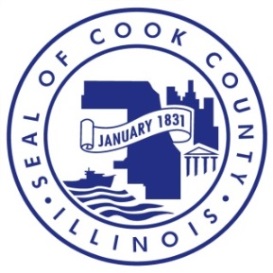 Dear Video Gaming Applicant,Thank you for choosing to operate your business in Cook County. On June 5, 2018, the Cook County Board of Commissioners passed the Video Gaming Ordinance allowing for licensing of establishments who wish to operate video gaming terminals (VGTs) in unincorporated Cook County. All business establishments with VGTs must be in compliance with the Video Gaming Ordinance by obtaining a license before their VGTs are displayed for use. Businesses that do not obtain a license are not permitted to operate VGTs in their establishments. Please complete the entire application and submit it with all required supporting documentation. The only document that may be submitted separately is your valid Illinois video gaming license. Cook County will not issue a video gaming license until the state license has been issued. A list of required items can be found on the first page of the application.The completed Video Gaming Application along with the applicable fees should be submitted to:  	Cook County Liquor Control CommissionAttention: Valyncia Jones, Executive Assistant118 North Clark Street,Room 1160 Chicago, IL 60602Payment must be submitted with your Video Gaming Application in order for the application to be processed. Payments must be made with Certified Checks, Money Orders or Cashier’s Check. Personal or Business Checks, Cash, and Credit Cards are not accepted. It is highly recommended that you read over and understand the Cook County Video Gaming Ordinance. For your convenience, please refer to our website at: http://www.cookcountyil.gov/cook-county-liquor-commission. Both the Video Gaming Ordinance and Illinois Video Gaming Act must be fully complied with at all times. The privilege of holding a video gaming license will only be granted and retained by those who comply with all federal, state and local laws. Any failure to follow these laws may result in the denial, revocation or suspension of your video gaming license.Before your license is approved, Cook County Building and Zoning must determine that the business location meets all applicable structural and zoning requirements. Please contact Building and Zoning at (312) 603-0500 to assure your status is up to date. After approval of your application, your video gaming license will be issued and valid for a 12-month period. It is your responsibility to seek renewal of the license at the end of that period.Should you have any questions about your application or licensing in general, please contact Valyncia Jones at (312) 603-3727.Sincerely,Zahra AliDeputy Liquor Commissioner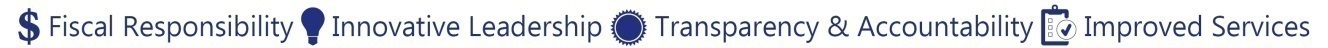 